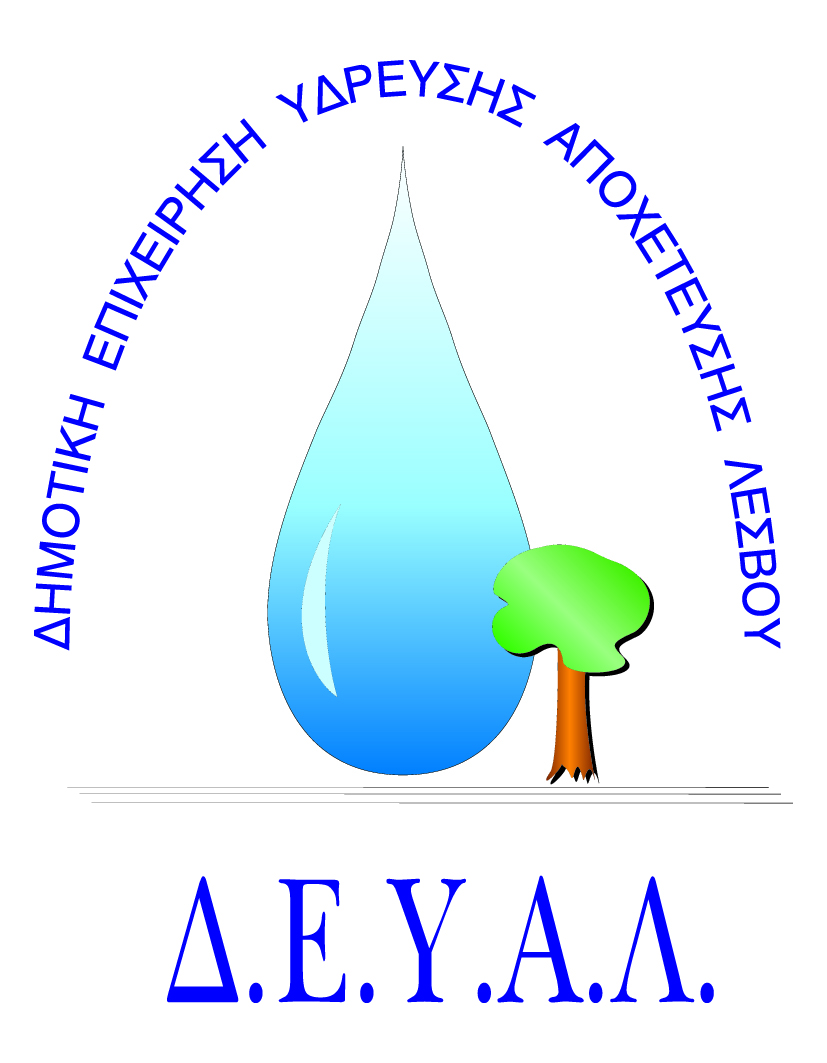 ΔΗΜΟΤΙΚΗ ΕΠΙΧΕΙΡΗΣΗ                                    ΥΔΡΕΥΣΗΣ ΑΠΟΧΕΤΕΥΣΗΣ                                             ΛΕΣΒΟΥΤΜΗΜΑ ΠΡΟΜΗΘΕΙΩΝ                                                                            Αρμόδιος: Γιάννης ΠολυχρόνηςΤηλ: 2251041966Fax: 2251041966Email: promithion@deyamyt.grΑΠΑΙΤΗΣΕΙΣ ΜΕ ΠΟΙΝΗ ΑΠΟΚΛΕΙΣΜΟΥΑ/ΑΠΕΡΙΓΡΑΦΗ ΑΠΑΙΤΗΣΕΩΝΝΑΙΟΧΙ1.ΠΛΗΡΗΣ ΣΥMΜΟΡΦΩΣΗ ΠΡΟΜΗΘΕΥΤΗ ΜΕ ΤΕΧΝΙΚΕΣ ΠΕΡΙΓΡΑΦΕΣ – ΠΡΟΔΙΑΓΡΑΦΕΣ ΔΕΥΑΛΝΑΙ2.ΧΡΟΝΟΣ ΟΛΟΚΛΗΡΩΣΗΣ ΤΗΣ ΠΡΟΜΗΘΕΙΑΣ Πέντε (5) ημέρες   μετά την ανάθεση της προμήθειαςΝΑΙ3.ΟΙ ΠΡΟΣΦΟΡΕΣ  ΘΑ ΠΡΕΠΕΙ ΝΑ ΕΙΝΑΙ ΣΥΜΠΛΗΡΩΜΕΝΕΣ  ΑΠΑΡΑΙΤΗΤΑ ΣΤΑ ΔΙΚΑ ΜΑΣ ΕΠΙΣΥΝΑΠΤΟΜΕΝΑ ΕΝΤΥΠΑΝΑΙ4.ΧΡΟΝΟΣ ΟΛΟΚΛΗΡΩΣΗΣ ΤΗΣ ΠΡΟΜΗΘΕΙΑΣ  ΤΜΗΜΑΤΙΚΑ ΚΑΘ’ ΟΛΗ ΤΗΝ ΔΙΑΡΚΕΙΑ ΤΟΥ ΕΤΟΥΣΝΑΙ5.Η ΣΥΜΒΑΣΗ  ΘΑ ΔΕΣΜΕΥΕΙ ΤΟΝ ΠΡΟΜΗΘΕΥΤΗ ΓΙΑ ΠΟΣΟΤΗΤΕΣ +-30% ΕΠΙ ΤΩΝ ΑΝΑΓΡΑΦΟΜΕΝΩΝΝΑΙ6.ΟΛΑ ΤΑ ΠΑΡΑΠΑΝΩ ΥΛΙΚΑ ΘΑ ΠΡΕΠΕΙ ΝΑ ΕΙΝΑ ΚΑΛΗΣ ΠΟΙΟΤΗΤΑΣ ΕΥΡΩΠΑΙΚΩΝ ΠΡΟΔΙΑΓΡΑΦΩΝ ΚΑΙ ΝΑ ΠΡΟΟΡΙΖΟΝΤΑΙ ΓΙΑ ΕΠΑΓΓΕΛΜΑΤΙΚΗ ΧΡΗΣΗΝΑΙ